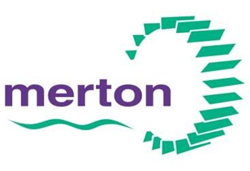 NOTICE OF PUBLICATION OF STATEMENT OF PRINCIPLES 
GAMBLING ACT 2005 

(Licensing Authority Policy Statement) (England & Wales) Regulations 2006 
Notice is hereby given that in pursuance of Section 349 of the Gambling Act 2005 and in accordance with The Gambling Act 2005 (Licensing Authority Policy Statement) (England and Wales) Regulations 2006, the London Borough of Merton (the Council) will publish by the 14th December 2021, a Statement of Principles that are proposed to be applied by the Council in the exercise of their licensing functions under the Act. 

The said Statement shall come into effect on the 31st January 2022. The Statement shall be published by being made available on the Council’s website at: https://www.merton.gov.uk/business-and-consumers/licences/gambling
and will be available for inspection between 09.00 hrs and 16.30 hrs at: 

Civic Centre
London Road
Morden
SM4 5DX

Copies of the document may also be requested by emailing your request to: 
licensing@merton.gov.uk